TEKUĆICEOtvori udžbenik na 82. stranici.Napiši naslov u bilježnicu.Ponovi svoja znanja o tekućicama, a nauči i poneki novi pojam…Nacrtaj skicu u bilježnicu i imenuj dijelove tekućica na skici:Crni pravokutnik – imenuj mjesto gdje rijeka izvireCrveni pravokutnik – imenuj tip riječnog ušćaLinije – imenuj manje tekućice koje se ulijevaju u većeElipse (ovalni oblik) – imenuj obale tekućica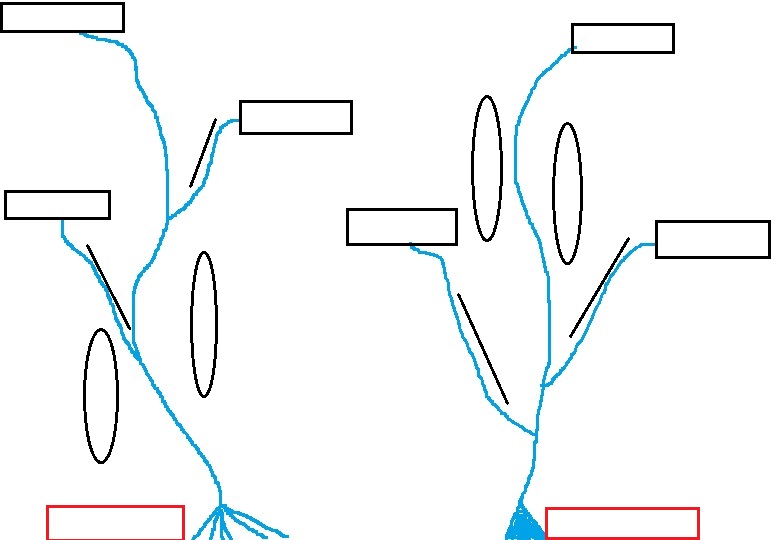 Otvori atlas i pronađi nabrojane tekućice. Prati njihov tok od izvora do ušća, dobro prouči ušće i razvrstaj tekućice u tablicu s obzirom na tip ušća. Tablicu nacrtaj u bilježnicu i nadopuni tekućicama.Dunav, Nil, Temza, Rajna, Neretva, Amazona, MississippiPročitaj odlomak u udžbeniku „Riječni režim“U bilježnicu zapiši u obliku natuknica sljedeće:RIJEČNI REŽIM - ___________________________________________________ (što je?)može biti: ______________________________________________________ Pročitaj odlomak slijev i porječje u udžbeniku na 84. stranici.Zapiši u bilježnicu sljedeće:SLIJEV - __________________________________________________________(što je?)tekućice Republike Hrvatske pripadaju ____________________ i ______________________ slijevuPORJEČJE - ______________________________________________________(što je?)Otvorite atlas na geografsku kartu Republike Hrvatske i navedene tekućice razvrstajte prema pripadajućem slijevu.Dunav, Cetina, Drava, Mirna, Una, Zrmanja, Kupa, Krka, Sava, Muraza kraj kviz.https://view.genial.ly/5dc2dcbed936a80f34ec7f89deltaestuarijJADRANSKI SLIJEVCRNOMORSKI SLIJEV